2022“外研社·国才杯”全国英语写作大赛参赛资格全国具有高等学历教育招生资格的普通高等学校在校本科生、研究生，35周岁以下，中国国籍。☆ 曾获得往届“外研社·国才杯”全国英语写作大赛出国及港澳交流奖项的选手不包括在内。参赛方式初赛：符合参赛资格的高校学生可直接向本校外语院（系）或大学外语教学部咨询、报名和参加初赛。省级决赛：初赛结束后，各外语院（系）或大学外语教学部向本省（市、自治区）决赛组委会报送参加省级决赛的选手信息。每校晋级省级决赛的名额由本省（市、自治区）大学外语教学研究会确定并公布。各省级决赛前3名选手参加全国决赛。外卡赛：2022年写作大赛增设外卡赛晋级名额，在2022年上半年“国才考试”（国际人才英语考试http://etic.claonline.cn）中获中级优秀、高级良好及以上、高端合格及以上，且书面沟通能力量表分大于或等于230分的考生，可享有写作全国决赛外卡赛报名资格。组委会将根据报名考生的书面沟通能力量表分由高到低取前30名（分数相同时，按报名先后排序）发放外卡赛晋级名额，考生经审核后直接晋级写作全国决赛。全国决赛：各省级决赛前3名选手（共93名）和外卡赛晋级的30名选手参加全国决赛。大赛程序初赛☆ 参赛注册：大赛官网于2022年6月1日起开放参赛报名页面。所有参赛选手必须在大赛官网的“选手报名/参赛”页面进行注册。选手使用手机号作为注册账号，请务必牢记账号和密码，以免影响登录参赛。参赛选手注册的个人信息须准确、真实。如经组委会查证与真实情况不符，将取消其参赛资格。☆ 组织方式：各参赛学校作为初赛赛点，由本校外语院（系）或大学外语教学部负责组织实施，所在省（市、自治区）大学外语教学研究会给予协助与支持。参赛学校可适当收取报名费，也可邀请社会各界赞助合作。每个初赛赛点应有不少于100人参赛。参赛学校应保证本校符合参赛资格的学生都有公平的报名参赛机会。☆ 比赛时间：根据本省（市、自治区）大学外语教学研究会公布的时间安排举办，确保在本省（市、自治区）决赛之前完成初赛，并将入围省级决赛的选手名单报送省级决赛组委会。☆ 比赛方式：现场写作或线上写作。现场写作不允许携带电子设备，不允许查阅其他资料。参赛院校可参加由主办单位统一举办的线上初赛，也可自行组织初赛。主办单位通过大赛官网发布线上初赛，共发布3场，时间为2022年9月24日、10月15日和10月22日，9:00-11:00。如参加统一举办的线上初赛，参赛院校请指定初赛网络管理员，提前在大赛官网中选定拟参与的初赛场次，并通知本校选手登录大赛官网报名，报名时间将于选定的比赛时间前一周截止。届时所有参赛选手登录大赛官网进行比赛。线上初赛赛题由主办单位提供，题型为议论文写作1篇（500词左右）、说明文/应用文写作1篇（300-500词），写作时间共120分钟。比赛由大赛专用赛事系统“iTEST智能测评云平台”支持。大赛指定“iWrite英语写作教学与评阅系统”进行机评支持。☆ 评委组成：评委人数根据参赛选手人数而定，但不得少于5人。中国籍评委须具有讲师以上职称，有英语写作教学经验。☆ 评分标准：评分标准须规范、公平、公正，可参考全国决赛评分标准。比赛前应召开评委会，讨论并贯彻评分标准。☆ 奖项设置：各参赛学校应设置特等奖和一、二、三等奖。特等奖和一、二、三等奖获奖人数分别占本校参赛选手总数的1%、5%、10%、15%（各校晋级省级决赛的名额由各省级决赛组委会确定）。所有获奖选手将获得由大赛组委会颁发的获奖电子证书。大赛组委会将为初赛组织工作突出的单位及管理员颁发优秀组织奖电子证书，管理员可在大赛官网管理员后台下载。☆ 赛场布置：组委会秘书处将提供统一宣传海报模板，参赛院校也可自行设计，但必须包含大赛名称（“外研社·国才杯”全国英语写作大赛）、主办单位名称和承办单位名称。☆ 参赛培训：为帮助参赛选手更好地备赛 , 大赛组委会在 U等生APP上推出系列备赛课程，邀请知名写作专家深入解析大赛考查要点，指点备赛方法。与此同时，组委会还将组织多场线上备赛公益活动，具体活动通知请关注微信公众号“外研社 Unipus”。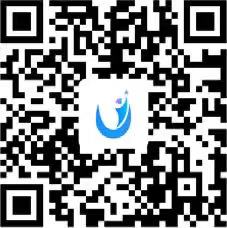 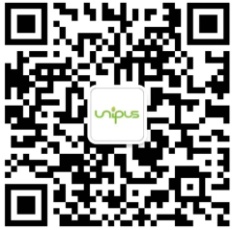 下载U等生APP                              关注“外研社Unipus”获取备赛资源                                 查看最新活动通知
【特别提示】1. 各初赛院校须指定初赛网络管理员。大赛组委会秘书处将向各校发放注册链接，由管理员自行注册账号。如初赛网络管理员人选不变，可继续沿用上一年账号。2. 各校初赛网络管理员负责大赛官网系统中的本校赛务，包括审核本校选手资料、下载本校选手名单、提交本校初赛信息及相关比赛资料、公布本校初赛结果等权限，并向省级决赛组委会提交本校进入省级决赛的选手名单。3. 参与主办单位组织的线上初赛的院校管理员，须提前在官网中选定拟参与的初赛场次， 并通知本校选手登录大赛官网报名，报名时间将于选定的比赛时间前一周截止。4. 大赛组委会将对网站注册信息以及初赛院校在系统中提交的初赛信息、获奖选手名单及获奖作品电子版进行核实，确认后在大赛官网颁发获奖电子证书，参赛选手可自行登录官网查看并下载。5. 如受疫情影响变更线上初赛时间，组委会将在大赛官网发布通知，请以组委会最终公布时间为准。省级决赛☆ 组织方式：以省（市、自治区）为单位，由各省（市、自治区）大学外语教学研究会组织成立省级决赛组委会，负责确定承办院校、组织实施比赛、安排参赛作品评阅等工作。如受疫情影响，部分省（市、自治区）不能举行线下比赛，可组织线上比赛。线上比赛形式由各省自行确定。☆ 参赛资格：各省级决赛组委会决定各初赛赛点进入省级决赛名额的原则，并预先公布。省级决赛组委会至少提前两周将比赛通知发给本省（市、自治区）全部符合参赛资格的院校。☆ 比赛时间：大赛指定省级决赛日期为2022年10月29日、11月5日，时间均为8:30-10:30。同一时间比赛的省（市、自治区）采用相同赛题。各省（市、自治区）大学外语教学研究会须在9月30日前确定省级决赛时间与承办院校，发布比赛通知，同时报送大赛组委会。☆ 比赛题目：由组委会拟定，比赛当场公布。比赛题目在赛前严格保密。省级决赛赛题为议论文写作1篇（500词左右）、说明文/应用文写作1篇（300-500词），写作时间共120分钟。☆ 比赛方式：登录“iTEST智能测评云平台”现场写作。大赛专用评阅系统 “iWrite英语写作教学与评阅系统”提供机评支持。比赛不允许携带电子设备，不允许查阅其他资料。☆ 评委组成：评委人数不少于5人（须包含外籍评委），中国籍评委须具有副教授以上职称，有英语写作教学经验。每所学校（含比赛承办学校）只能有一人担任评委。☆ 评分方式：写作系统评阅、人工评阅。两篇作文分数相加得出每位选手总分。省级决赛组委会须于评审结束后将省级决赛成绩单和入围全国决赛的选手名单提交大赛组委会。大赛组委会将对省级决赛成绩进行复核，并在大赛官网公布全国决赛选手名单。
☆ 评分标准：评分标准须规范、公平、公正，可参考全国决赛评分标准。比赛前应召开评委会，讨论并贯彻评分标准。省级决赛组委会应保存原始评分记录，并接受选手和指导教师的查询。比赛后建议以适当方式安排评委点评，以给予参赛选手与指导教师一定的参赛反馈。
☆ 奖项设置：省级决赛设置特等奖和一、二、三等奖，其中特等奖3名。特等奖获奖选手代表本省（市、自治区）参加全国决赛，并可免费报名参加“国才考试”（国际人才英语考试 ETIC）任一科次的考试（有效期至2023年12月31日），详情见国才考试官网http://etic.claonline.cn。所有获奖选手都将获得由省级决赛组委会颁发的获奖证书及奖品。获奖选手的指导教师相应获得指导教师特等奖和指导教师一、二、三等奖。每位选手限指定一位指导教师。
☆ 赛场布置：组委会秘书处将提供统一宣传海报模板，省级决赛组委会也可自行设计，但必须包含大赛名称（“外研社·国才杯”全国英语写作大赛）、主办单位名称和承办单位名称。【特别提示】1. 各省级决赛组委会应向本省（市、自治区）所有具有高等学历教育招生资格的普通高等学校发布比赛通知，保证本地区所有院校有公平参赛机会，不建议对选手的院校、年级或专业等进行特别限制。2. 省级决赛应遵守大赛章程，保证比赛的公平性、公正性与公开性。主办单位将派员赴赛区进行观摩。如接到有关省级决赛的投诉反馈，省级决赛组委会协同调查。如发现选手有舞弊行为，立即终止其参赛资格。如发现评委有徇私行为，立即终止其评委资格。3. 大赛组委会将为比赛组织工作突出的单位颁发省级决赛优秀组织奖证书。4. 如受疫情影响变更省级决赛时间，组委会将在大赛官网发布通知，请以组委会最终公布时间为准。全国决赛☆ 参赛资格：各省级决赛前3名选手（共93名）和外卡赛晋级的30名选手参加全国决赛。☆ 比赛地点：北京☆ 比赛时间：2022年12月9日 14:00-17:00☆ 比赛方式：登录“iTEST智能测评云平台”现场写作。大赛专用评阅系统“iWrite英语写作教学与评阅系统”进行机评支持。比赛不允许携带电子设备，组委会统一提供词典。
☆ 评委组成：评委人数不少于7人，其中外籍评委不少于2人。中国籍评委须具有教授职称，有英语写作教学经验。比赛前应召开评委会，讨论并贯彻评分标准，以保证比赛的规范性、公平性与公正性。每位评委须审阅所有参赛作品。
☆ 评分方式：写作系统评阅、人工评阅。两篇作文分数相加得出每位选手总分。全国决赛结果及获奖情况将于12月11日公布。
☆ 比赛题目：题目共分为两部分，比赛现场公布。第一部分议论文写作议论文写作（Argumentative Writing）比赛内容：选手完成一篇议论文写作（800词左右）。侧重考查选手的文献阅读理解、信息综合处理、判断分析、逻辑思辨、评价论述等能力，展示选手的知识广度、视野维度、思想深度等综合素质。评分标准（总分50分）：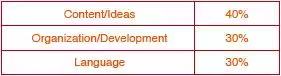 第二部分记叙文写作记叙文写作（Narrative Writing）比赛内容：选手完成一篇记叙文写作（600-800词）。侧重考查选手的阅读理解、语言运用、细节描写、形象思维、创意构思、人文素养等综合能力。评分标准（总分50 分）：【特别提示】1. 以上赛制如有变化，或受疫情影响需变更全国决赛时间，组委会将在大赛官网发布通知，请以组委会最终公布为准。2. 参赛选手应秉持诚信态度，保证作文为本人原创，不得抄袭、作弊。如经组委会查实有抄袭或作弊情况，将取消该选手参赛资格，由此造成的一切责任及后果，由本人承担。3. 选手风采：为展示参赛选手及所在院校风采，请全国决赛选手按要求提供相应素材，供组委会进行宣传。4. 颁奖仪式：大赛颁奖仪式与2022“外研社·国才杯”全国英语演讲大赛、阅读大赛颁奖仪式同台举行。所有进入全国决赛的选手必须出席颁奖仪式。5. 大赛证书及奖品：全国决赛获奖证书及奖品将在颁奖仪式上颁发，未领取者视为放弃奖励，不予补发。6. 参赛选手及指导教师的交通费及在京食宿费用自理（组委会统一安排住宿地点）。奖项设置参赛选手特等奖：6名（冠军1名、亚军2名、季军3名），获得获奖证书并赴国外或港澳地区进行学习交流。一等奖：20名，获得获奖证书及奖品。二等奖：40名，获得获奖证书及奖品。三等奖：未获得上述奖项的其他决赛选手，获得获奖证书及奖品。指导教师指导教师特等奖：大赛特等奖获奖选手指导教师，获得大赛指导特等奖获奖证书，并赴国外或港澳地区进行学习交流。指导教师一等奖：大赛一等奖获奖选手指导教师，获得大赛指导一等奖获奖证书及奖品。指导教师二等奖：大赛二等奖获奖选手指导教师，获得大赛指导二等奖获奖证书及奖品。指导教师三等奖：大赛三等奖获奖选手指导教师，获得大赛指导三等奖获奖证书及奖品。【出国或港澳交流奖项的说明】1. 以上奖项所涉及的国际及港澳交流活动如因活动主办方原因临时调整时间或地点，外研社将及时通知获奖选手及指导教师，或视情况另行安排其他类似活动。若获奖选手或指导教师无法与外研社达成一致，则视为获奖选手或指导教师自动放弃奖励。如因疫情等不可抗力因素导致活动取消，则顺延至下一年举行。2. 外研社提供获奖选手及指导教师北京或其他指定地点至目的地的往返机票、报名注册费和住宿费，其他费用由获奖选手及指导教师自行承担。3. 指导教师须是在全国决赛报到时登记、确认的唯一指导教师，不可由他人代替。4. 出国及港澳交流奖项一年内有效。因护照未能在规定时间办理或签证被拒签等非大赛主办单位方面原因而不能参加的人员不再享受奖励。5. 在同年“外研社·国才杯”全国英语演讲大赛、写作大赛、阅读大赛及辩论赛中获得出国或港澳交流奖励的选手，只能选择其中一种奖励方式。关键时间点2022年6-10月：初赛2022年10月29日、11月5日：省级决赛2022年12月9日：全国决赛*如遇特殊情况，组委会将临时调整比赛安排并及时公布，请以组委会最终公布为准。本章程最终解释权归大赛组委会所有。